FICHE PROJETAppel à compétences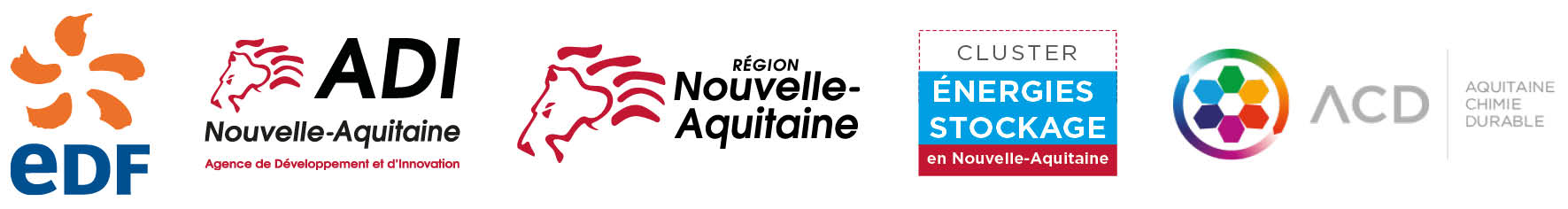 « Solutions innovantes pour des applications liées à la production d'électricité éolienne, photovoltaïque ou hydraulique »Présentation du porteur de projet Nom de l’organisme : Adresse : Effectif : 		Chiffre d’affaires : Type d’activité :Entreprise Laboratoire CRT Chef de projet (Prénom NOM) : Fonction : Mail : Téléphone : Descriptif du projet Résumé du projet (Description en quelques lignes du projet, en précisant le degré de maturité du projet)Contexte d’application dans les métiers EDF En quoi le projet permettrait d’apporter des solutions innovantes applicables à l’éolien, au photovoltaïque ou à l’hydraulique ?Description libre du projetInformations complémentaire / détails du projetModes de collaboration avec EDFExprimer ici les modes de collaboration attendus vis-à-vis d'EDF pour ce projetFiche projet à retourner par mail accompagnée de tout document complémentaire que vous jugerez utileau plus tard le 28 février 2019 à v.manus@adi-na.fr